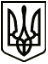 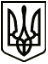 УкраїнаМЕНСЬКА МІСЬКА РАДАЧернігівська областьВИКОНАВЧИЙ КОМІТЕТ                                                          РІШЕННЯ25 лютого  2021 року                         м. Мена                                № 41Про надання одноразової грошовоїматеріальної допомогиРозглянувши заяви громадян про надання одноразової грошової матеріальної допомоги Мироненко Марини Михайлівни (м. Мена), Холодьон Світлани Яківни (м. Мена), Сови Наталії Іванівни (м. Мена), Савенка Віталія Васильовича (м. Мена), Виноградової Ольги Петрівни (м. Мена), Захарченка Івана Івановича (м. Мена), Цицури Тетяни Миколаївни (м. Мена), Вінніченко Ірини Миколаївни  (с.Дягова), Сидорець Ольги Юріївни ( с. Бірківка), Корнієнко Оксани Дмитрівни (с. Покровське), Чичкан Михайла Івановича (с. Феськівка), Сироткіна Єлізавети Миколаївної (м. Мена) та подані документи, враховуючи матеріально-побутові умови проживання та  скрутне матеріальне становище, що склалося в заявників, відсутність коштів на лікування, беручи до уваги показники бюджету Менської міської територіальної громади на 2021 рік, на підставі протоколу від 09 лютого 2021 року комісії з надання матеріальної допомоги жителям Менської міської територіальної громади, створеної розпорядженням міського голови від 02 лютого 2018 року № 33 зі змінами, внесеними розпорядженням міського голови від 18 грудня 2020 року № 343,  керуючись Законом України «Про місцеве самоврядування в Україні», ст. 34, виконавчий комітет  Менської міської радиВИРІШИВ:Надати одноразову грошову матеріальну допомогу громадянам:Мироненко Марині Михайлівні (м. Мена) в сумі 4000,00 грн,Холодьон Світлані Яківні (м. Мена) в сумі 6000,00 грн,Сові Наталії Іванівні (м. Мена) в сумі 2000,00 грн,Савенку Віталію Васильовичу (м. Мена) в сумі 1000,00 грн,Виноградовій Ользі Петрівні (м. Мена)  в сумі 2000,00 грн,Захарченку Івану Івановичу (м. Мена)  в сумі 2000,00 грн,Цицурі Тетяні Миколаївні (м. Мена) в сумі 1500,00 грн,Вінніченко Ірині Миколаївні  (с.Дягова)  в сумі 5000,00 грн,Сидорець Ользі Юріївні ( с. Бірківка)  в сумі 1000,00 грн,Корнієнко Оксані Дмитрівні (с. Покровське)   в сумі 1000,00 грн,Чичкан Михайлу Івановичу (с. Феськівка) в сумі 2000,00 грн.Відмовити в наданні матеріальної грошової допомоги гр. Сироткіній Є.М. у зв’язку з тим, що відсутні документи, які підтверджують обставини для набуття права на отримання матеріальної допомоги згідно Положення про порядок надання одноразової матеріальної допомоги, а саме п. 7. підпункту 7,1 (2). Заявниця не надала достатньо документів, що підтверджують її скрутну життєву ситуацію, тобто підтвердження обставин, які перешкоджають її нормальній життєдіяльності, і які вона не може перебороти самостійно. 3. Надання допомоги здійснити шляхом перерахування коштів в установленому порядку з урахуванням утриманих податків та зборів.4. Контроль за виконанням рішення покласти на начальника відділу бухгалтерського обліку та звітності Менської міської ради Солохненко С.А.Міський голова	Г.А. Примаков